Рабочий лист для учителя № 2 Русский язык, 4 класс Тема: «Имя существительное. Повторение»Дом Сергея Павловича Королёва был очень гостеприимным. В гостиной часто собирались родственники и друзья. Царила атмосфера тепла и уюта.Задание 1. Осмотритесь в гостиной. Выберите из перечня предметы интерьера, которые видите в гостиной. Подчеркните их названия.Диван, кресло, столик, ковёр, камин, торшер, телевизор, часы, картины, кинопроектор.К какой части речи относятся эти слова?(Имя существительное)Закончите определение:Имя существительное – это часть речи, ________________________________________________________________________________________________(Имя существительное – часть речи, которая отвечает на вопросы кто? или что? и обозначает предмет.)Задание 2. Прочитайте отрывок из произведения А.Н. Толстого «Золотой ключик, или Приключения Буратино».  «Карло жил в бедной камо́рке. У него даже очаг был не настоящий, а нарисованный…»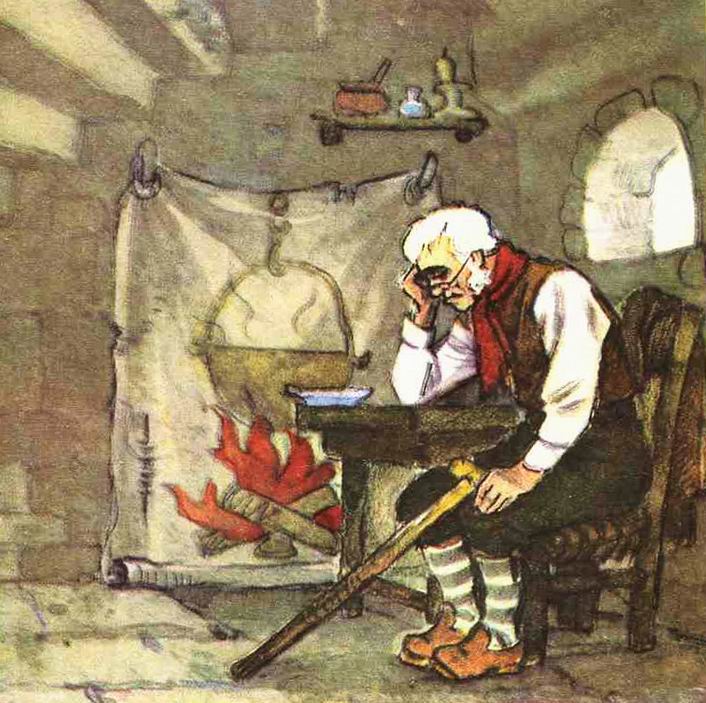 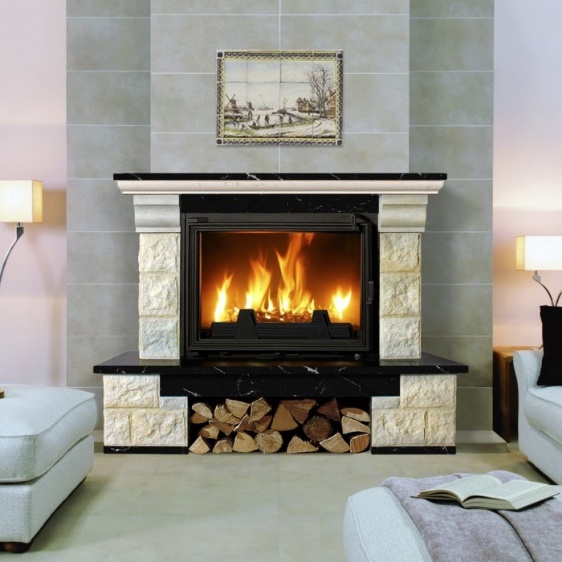          ○       󠄀 󠄀                 ○Выберите изображение с нарисованным очагом, отметьте его «галочкой».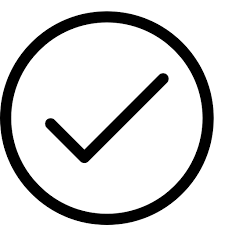 Найдите в гостиной предмет, похожий на очаг. Как он называется?(Камин)Задание 3. Изучите значения слов.Камин (очаг) – комнатная печь с широкой открытой топкой. Топка – это место, где сжигают топливо, например, дрова. Дымоход – это канал для выхода дыма из камина. Задвижка (шибер) – приспособление для регулирования тяги в дымоходе. Когда камин не используют, задвижку задвигают, чтобы сохранить тепло. При растапливании камина задвижку открывают, чтобы дым не попадал в помещение.Дровяни́к - место для хранения дров.Рассмотрите рисунок, отгадайте загадки и подпишите названия частей камина.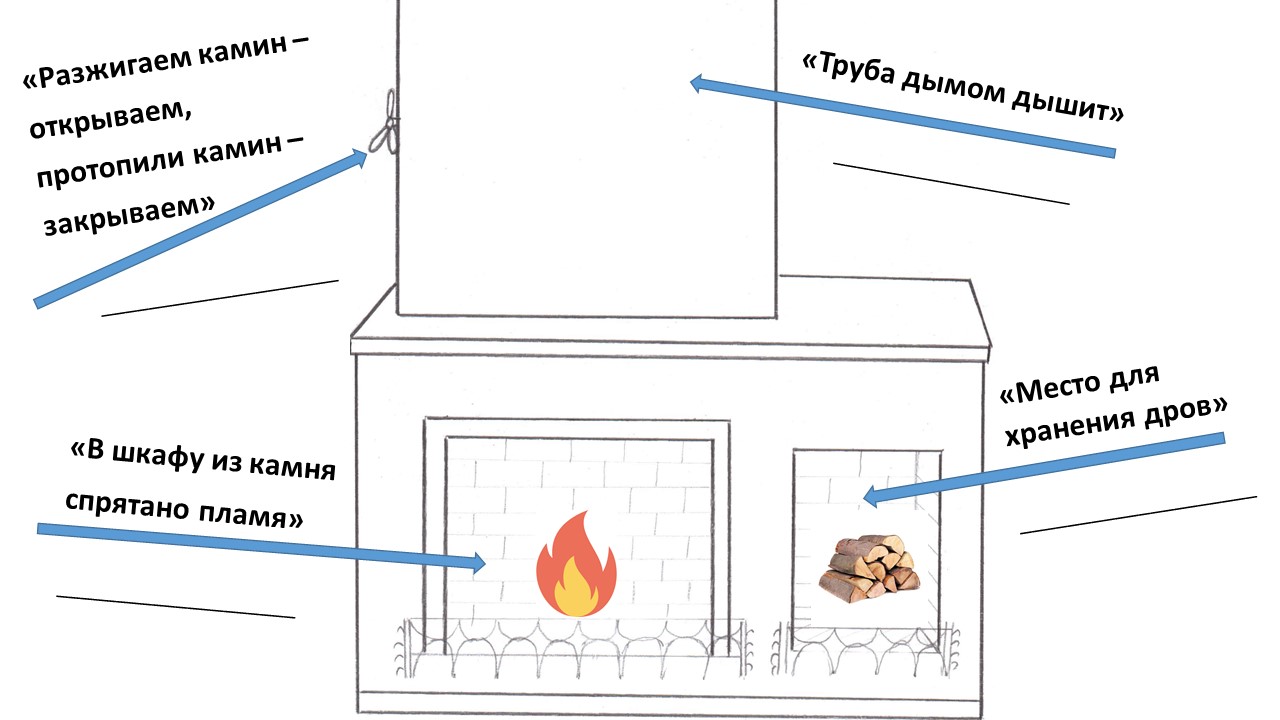 («Разжигаем камин – открываем, протопили камин – закрываем» - задвижка; «Труба дымом дышит» - дымоход; «В шкафу из камня спрятано пламя» - топка; «Место для хранения дров» - дровяник)Задание 4. Заполните таблицу.Напольные лампы использовали, чтобы зонировать помещение: торшеры всегда стояли на одном месте и создавали нужный эффект. Главная задача торшеров – давать свет. Задание 5. Выберите    фотографию, на которой изображён торшер, находящийся в гостиной.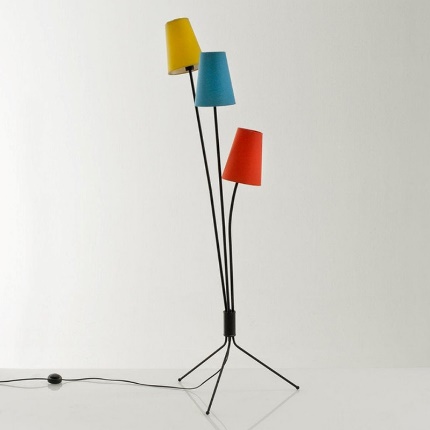 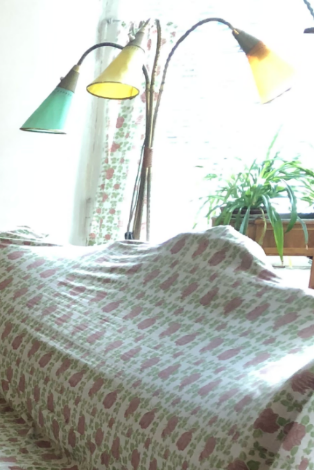 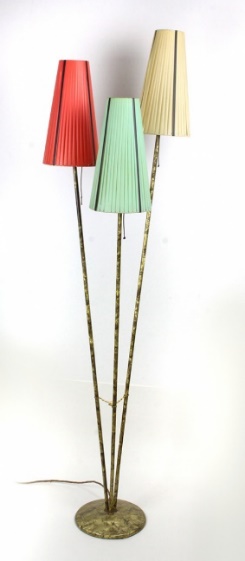      ○               ○          ○Изучите образец письменного разбора имени существительного как части речи. Торшер стоит за диваном.За диваном – сущ., (за чем?), н. ф. – диван, нариц., неодуш., м. р., 2 скл., Т. п., ед. ч., второст. чл.Прочитайте предложение. Разберите выделенное имя существительное как часть речи.На камине находятся часы.На камине – __________________________________________________________________________________________________________________________________________________________________________________(На камине – сущ., (на чём?), н. ф. – камин, нариц., неодуш., м. р., 2 скл., П. п., ед. ч., второст. чл.)Рядом с камином находится любимое кресло С.П. Королёва. Оно расположено под копией картины с изображением лесного пейзажа М. Клодта. Иногда, удобно расположившись в нём с журналом или книгой, Сергей Павлович говорил: «Я пошёл в лес». Это означало, что учёный хочет немного побыть в одиночестве.Задание 6. Прочитайте предложение. Укажите над каждым словом в предложении часть речи. Я пошёл в лес.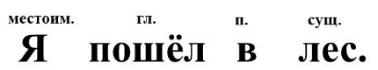 (                                  )Задание 7. Вспомните определения.Форма слова – это одно и то же слово, в котором изменяется только окончание. Окончание не меняет лексического значения слова, а указывает на различные формы слов – род, число, падеж.Однокоренные слова – это слова, которые близки по значению и имеют одинаковый корень.Заполните таблицу. Запишите не менее четырёх слов.Расскажите о признаках имени существительного. Вспомните, на примере каких слов вы смогли повторить учебный материал. Как эти слова связаны с экспозицией дома-музея? Выполните письменный морфологический разбор одного имени существительного (или нескольких) как части речи. Учащиеся могут работать в малых группах, выбрав для сообщения одно из слов.___________________________________________________________________________________________________________________________________________________________________________________________________Имя сущ.РодЧислоСклонениеОчагКаминТопкаДымоходЗадвижкаДровяникИмя сущ.РодЧислоСклонениеОчагм. р.ед. ч.2 скл.Каминм. р.ед. ч.2 скл.Топкаж. р.ед. ч.1 скл.Дымоходм. р.ед. ч.2 скл.Задвижкаж. р.ед. ч.1 скл.Дровяникм. р.ед. ч.2 скл.ЛесЛесФорма словаОднокоренные слова_________________________________________________________________________________________________________________________________________________________________________________________________________________________________ЛесЛесФорма словаОднокоренные слова_____леса________о лесе_______за лесом________к лесу_______________лесок_______________________лесник_______________________лесной_______________________лесоруб___________